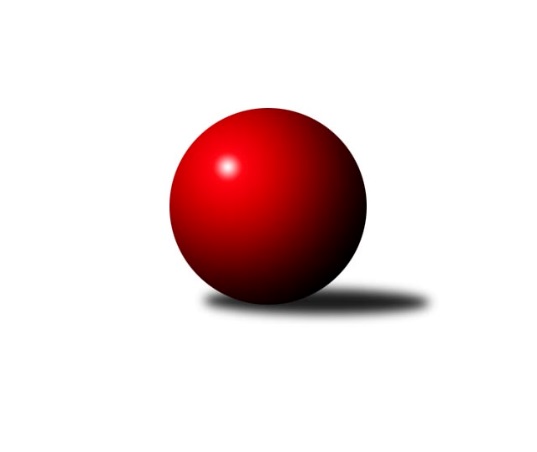 Č.21Ročník 2015/2016	2.4.2016Nejlepšího výkonu v tomto kole: 3534 dosáhlo družstvo: TJ Loko České Velenice2.KLM A 2015/2016Výsledky 21. kolaSouhrnný přehled výsledků:SKK Hořice	- KK Konstruktiva Praha 	7:1	3515:3295	16.0:8.0	2.4.KK Hvězda Trnovany	- SKK Bohušovice	7:1	3357:3248	15.5:8.5	2.4.TJ Loko České Velenice	- KK Lokomotiva Tábor	6:2	3534:3449	17.0:7.0	2.4.Vltavan Loučovice	- Sokol Kolín 	2:6	3065:3091	10.5:13.5	2.4.TJ Sokol Duchcov	- KK SDS Sadská	5:3	3391:3352	13.0:11.0	2.4.SKK Rokycany B	- TJ Dynamo Liberec	6:2	3330:3264	14.5:9.5	2.4.TJ Sokol Duchcov	- Vltavan Loučovice	6:2	3504:3224	15.5:8.5	24.3.KK SDS Sadská	- SKK Bohušovice	7:1	3419:3148	18.0:6.0	26.3.Tabulka družstev:	1.	TJ Loko České Velenice	21	14	0	7	103.5 : 64.5 	281.0 : 223.0 	 3299	28	2.	TJ Sokol Duchcov	20	13	1	6	96.5 : 63.5 	263.5 : 216.5 	 3320	27	3.	KK Hvězda Trnovany	20	12	2	6	94.5 : 65.5 	273.0 : 207.0 	 3346	26	4.	SKK Hořice	21	13	0	8	101.0 : 67.0 	270.5 : 233.5 	 3334	26	5.	KK Lokomotiva Tábor	21	13	0	8	91.0 : 77.0 	259.5 : 244.5 	 3276	26	6.	KK SDS Sadská	21	12	1	8	91.0 : 77.0 	260.0 : 244.0 	 3322	25	7.	Sokol Kolín	21	11	2	8	95.5 : 72.5 	277.5 : 226.5 	 3316	24	8.	SKK Bohušovice	21	9	0	12	68.5 : 99.5 	226.5 : 277.5 	 3213	18	9.	TJ Dynamo Liberec	21	7	3	11	76.0 : 92.0 	246.0 : 258.0 	 3274	17	10.	SKK Rokycany B	21	8	0	13	75.5 : 92.5 	235.0 : 269.0 	 3228	16	11.	KK Konstruktiva Praha	21	4	1	16	55.0 : 113.0 	194.5 : 309.5 	 3185	9	12.	Vltavan Loučovice	21	4	0	17	52.0 : 116.0 	213.0 : 291.0 	 3182	8Podrobné výsledky kola:	 SKK Hořice	3515	7:1	3295	KK Konstruktiva Praha 	Radek Kroupa	143 	 145 	 142 	139	569 	 2:2 	 558 	 145	156 	 134	123	Pavel Kohlíček	Dominik Ruml	143 	 146 	 125 	140	554 	 2:2 	 528 	 109	153 	 132	134	Tibor Machala	Vojtěch Tulka	169 	 130 	 154 	150	603 	 3:1 	 532 	 113	154 	 130	135	Zdeněk Zahrádka	Jaromír Šklíba	155 	 147 	 145 	149	596 	 4:0 	 532 	 137	122 	 132	141	Stanislav Vesecký	Ivan Vondráček	148 	 165 	 146 	145	604 	 2:2 	 616 	 160	159 	 145	152	Jan Barchánek	Martin Hažva	165 	 123 	 151 	150	589 	 3:1 	 529 	 133	135 	 123	138	Jaroslav Borkovecrozhodčí: Nejlepší výkon utkání: 616 - Jan Barchánek	 KK Hvězda Trnovany	3357	7:1	3248	SKK Bohušovice	Jiří Zemánek	154 	 143 	 125 	150	572 	 3:1 	 557 	 136	126 	 151	144	Martin Perníček	Milan Stránský	144 	 138 	 143 	146	571 	 2.5:1.5 	 554 	 136	149 	 143	126	Milan Perníček	Radek Kandl	143 	 138 	 128 	140	549 	 4:0 	 504 	 123	131 	 122	128	Roman Filip	Miroslav Šnejdar ml.	155 	 135 	 150 	140	580 	 2:2 	 550 	 134	136 	 138	142	Jaromír Hnát	Michal Koubek	141 	 128 	 140 	140	549 	 2:2 	 542 	 121	160 	 141	120	Tomáš Svoboda	Roman Voráček *1	116 	 120 	 155 	145	536 	 2:2 	 541 	 130	137 	 137	137	Jiří Semerádrozhodčí: střídání: *1 od 31. hodu Pavel JedličkaNejlepší výkon utkání: 580 - Miroslav Šnejdar ml.	 TJ Loko České Velenice	3534	6:2	3449	KK Lokomotiva Tábor	Tomáš Maroušek *1	130 	 133 	 150 	143	556 	 2:2 	 563 	 155	145 	 121	142	Karel Smažík	Ladislav Chmel	153 	 158 	 146 	133	590 	 3:1 	 579 	 151	149 	 121	158	Jaroslav Mihál	Miroslav Kotrč	127 	 148 	 138 	148	561 	 1:3 	 615 	 151	146 	 160	158	Petr Bystřický	Bronislav Černuška	150 	 149 	 166 	151	616 	 4:0 	 522 	 138	117 	 133	134	Miroslav Dvořák *2	Zdeněk ml. Dvořák	159 	 149 	 146 	130	584 	 3:1 	 591 	 153	143 	 137	158	Borek Jelínek	Ondřej Touš	157 	 165 	 153 	152	627 	 4:0 	 579 	 141	163 	 144	131	Petr Chvalrozhodčí: střídání: *1 od 61. hodu Zbyněk Dvořák, *2 od 61. hodu Ladislav TakáčNejlepší výkon utkání: 627 - Ondřej Touš	 Vltavan Loučovice	3065	2:6	3091	Sokol Kolín 	Robert Weis	136 	 132 	 111 	121	500 	 2:2 	 479 	 126	116 	 114	123	Jiří Němec	Jaroslav Suchánek	114 	 140 	 132 	110	496 	 2:2 	 511 	 117	133 	 130	131	Václav Kňap	Josef Gondek	107 	 125 	 135 	115	482 	 1:3 	 509 	 120	118 	 136	135	Jaroslav Šatník	Jan Smolena	130 	 136 	 129 	130	525 	 1:3 	 541 	 134	139 	 142	126	Jan Pelák	Libor Dušek	145 	 149 	 121 	115	530 	 1:3 	 553 	 148	130 	 133	142	Martin Švorba	Radek Šlouf	134 	 135 	 124 	139	532 	 3.5:0.5 	 498 	 122	134 	 124	118	Robert Peterarozhodčí: Nejlepší výkon utkání: 553 - Martin Švorba	 TJ Sokol Duchcov	3391	5:3	3352	KK SDS Sadská	František Dobiáš	120 	 131 	 139 	122	512 	 1:3 	 573 	 145	130 	 154	144	Aleš Košnar	Zdeněk Ransdorf	152 	 162 	 178 	127	619 	 3:1 	 536 	 120	138 	 143	135	Martin Schejbal	Miloš Civín	140 	 159 	 149 	144	592 	 3:1 	 549 	 161	138 	 142	108	Antonín Svoboda	Jiří Semelka	117 	 140 	 138 	118	513 	 1:3 	 565 	 134	138 	 141	152	Václav Pešek	Michael Klaus	152 	 157 	 133 	141	583 	 3:1 	 533 	 129	122 	 142	140	Václav Schejbal	Jakub Dařílek	146 	 143 	 132 	151	572 	 2:2 	 596 	 161	139 	 152	144	Tomáš Bekrozhodčí: Nejlepší výkon utkání: 619 - Zdeněk Ransdorf	 SKK Rokycany B	3330	6:2	3264	TJ Dynamo Liberec	Jan Holšan	134 	 142 	 140 	149	565 	 2:2 	 582 	 128	163 	 133	158	Vojtěch Trojan	Martin Maršálek	133 	 147 	 122 	148	550 	 2:2 	 535 	 145	139 	 129	122	Vojtěch Pecina	Ladislav Moulis	143 	 131 	 126 	142	542 	 3.5:0.5 	 512 	 143	120 	 118	131	Roman Žežulka	Martin st. Fűrst	154 	 138 	 136 	129	557 	 1:3 	 580 	 136	159 	 141	144	Agaton Plaňanský ml.	Petr Fara	138 	 133 	 149 	128	548 	 2:2 	 538 	 140	130 	 139	129	Zdeněk Pecina st.	Michal Wohlmuth	147 	 149 	 128 	144	568 	 4:0 	 517 	 127	137 	 126	127	Josef Zejda ml.rozhodčí: Nejlepší výkon utkání: 582 - Vojtěch Trojan	 TJ Sokol Duchcov	3504	6:2	3224	Vltavan Loučovice	Václav Martínek	146 	 138 	 167 	123	574 	 2:2 	 543 	 144	139 	 131	129	Jaroslav Suchánek	Zdeněk Ransdorf	144 	 128 	 143 	152	567 	 2:2 	 569 	 155	151 	 139	124	Radek Šlouf	František Dobiáš	137 	 141 	 143 	129	550 	 1.5:2.5 	 568 	 153	141 	 138	136	Jan Smolena	Jiří Semelka	151 	 136 	 134 	135	556 	 3:1 	 514 	 108	141 	 131	134	Josef Gondek	Michael Klaus	158 	 184 	 139 	155	636 	 3:1 	 569 	 151	125 	 133	160	Libor Dušek	Jakub Dařílek	164 	 160 	 162 	135	621 	 4:0 	 461 	 95	104 	 133	129	René Gondek *1rozhodčí: střídání: *1 od 61. hodu Martin JirkalNejlepší výkon utkání: 636 - Michael Klaus	 KK SDS Sadská	3419	7:1	3148	SKK Bohušovice	Aleš Košnar	140 	 152 	 142 	142	576 	 3:1 	 513 	 151	128 	 112	122	Jaromír Hnát	Antonín Svoboda	119 	 161 	 143 	153	576 	 2.5:1.5 	 539 	 140	135 	 143	121	Milan Perníček	Jan Renka st.	136 	 143 	 156 	129	564 	 2:2 	 572 	 144	136 	 149	143	Jiří Semerád	Martin Schejbal	135 	 121 	 141 	135	532 	 3:1 	 510 	 136	111 	 139	124	Tomáš Svoboda	Václav Schejbal	154 	 158 	 131 	133	576 	 3.5:0.5 	 506 	 129	122 	 131	124	Roman Filip	Tomáš Bek	167 	 142 	 137 	149	595 	 4:0 	 508 	 123	139 	 116	130	Lukáš Dařílekrozhodčí: Nejlepší výkon utkání: 595 - Tomáš BekPořadí jednotlivců:	jméno hráče	družstvo	celkem	plné	dorážka	chyby	poměr kuž.	Maximum	1.	Martin Švorba 	Sokol Kolín 	587.46	381.1	206.4	1.1	12/12	(642)	2.	Zdeněk Ransdorf 	TJ Sokol Duchcov	585.98	378.8	207.2	2.0	8/10	(645)	3.	Michal Koubek 	KK Hvězda Trnovany	574.52	374.3	200.3	1.8	11/11	(626)	4.	Zdeněk ml. Dvořák 	TJ Loko České Velenice	570.15	370.3	199.9	2.1	11/11	(653)	5.	Jakub Dařílek 	TJ Sokol Duchcov	569.14	370.3	198.9	3.1	10/10	(625)	6.	Jaroslav Mihál 	KK Lokomotiva Tábor	565.85	377.4	188.4	2.3	8/12	(601)	7.	Jaromír Šklíba 	SKK Hořice	564.45	372.0	192.5	1.7	11/11	(627)	8.	Vojtěch Pecina 	TJ Dynamo Liberec	563.85	365.8	198.1	2.5	9/12	(610)	9.	Miroslav Šnejdar  ml.	KK Hvězda Trnovany	563.78	371.4	192.4	2.3	11/11	(597)	10.	Zdeněk Pecina  st.	TJ Dynamo Liberec	563.41	371.5	191.9	1.6	12/12	(616)	11.	Martin Hažva 	SKK Hořice	563.40	376.5	186.9	3.1	11/11	(636)	12.	Václav Schejbal 	KK SDS Sadská	563.05	367.0	196.1	2.8	12/12	(635)	13.	Aleš Košnar 	KK SDS Sadská	562.73	369.3	193.4	2.6	12/12	(612)	14.	Jiří Zemánek 	KK Hvězda Trnovany	562.53	367.2	195.3	1.3	11/11	(607)	15.	Michael Klaus 	TJ Sokol Duchcov	560.90	369.8	191.1	2.9	9/10	(636)	16.	Dominik Ruml 	SKK Hořice	560.27	372.3	187.9	3.0	9/11	(629)	17.	Petr Bystřický 	KK Lokomotiva Tábor	560.25	371.5	188.8	4.0	9/12	(615)	18.	Tomáš Bek 	KK SDS Sadská	560.14	368.5	191.6	1.5	12/12	(616)	19.	Bronislav Černuška 	TJ Loko České Velenice	558.19	370.3	187.9	3.3	9/11	(616)	20.	Milan Stránský 	KK Hvězda Trnovany	558.07	364.7	193.4	2.3	9/11	(607)	21.	Milan Perníček 	SKK Bohušovice	558.00	371.8	186.2	2.5	12/12	(596)	22.	David Kášek 	KK Lokomotiva Tábor	557.63	368.8	188.9	3.1	8/12	(598)	23.	Václav Kňap 	Sokol Kolín 	557.13	361.7	195.4	1.8	12/12	(592)	24.	Michal Wohlmuth 	SKK Rokycany B	556.25	367.8	188.5	4.6	8/11	(586)	25.	Ivan Vondráček 	SKK Hořice	555.59	374.1	181.5	3.3	10/11	(604)	26.	Ondřej Touš 	TJ Loko České Velenice	555.42	370.2	185.2	4.6	10/11	(627)	27.	Václav Pešek 	KK SDS Sadská	554.29	374.4	179.9	4.0	9/12	(608)	28.	Karel Valeš 	TJ Sokol Duchcov	554.28	373.3	181.0	6.0	8/10	(624)	29.	Jiří Němec 	Sokol Kolín 	553.93	364.8	189.1	2.7	12/12	(640)	30.	Jiří Semerád 	SKK Bohušovice	552.94	363.6	189.3	2.4	11/12	(631)	31.	Robert Petera 	Sokol Kolín 	550.99	364.0	187.0	2.3	11/12	(627)	32.	Antonín Svoboda 	KK SDS Sadská	550.74	367.4	183.4	2.7	11/12	(588)	33.	Vojtěch Tulka 	SKK Hořice	550.26	363.9	186.4	2.6	10/11	(603)	34.	Petr Chval 	KK Lokomotiva Tábor	548.00	363.2	184.8	3.8	9/12	(590)	35.	Jaroslav Suchánek 	Vltavan Loučovice	547.45	361.0	186.5	4.6	11/11	(605)	36.	Pavel Jedlička 	KK Hvězda Trnovany	547.22	366.1	181.1	3.8	8/11	(608)	37.	Karel Smažík 	KK Lokomotiva Tábor	547.14	364.8	182.3	3.9	11/12	(579)	38.	Jan Pelák 	Sokol Kolín 	547.06	363.4	183.7	3.5	11/12	(589)	39.	Ladislav Chmel 	TJ Loko České Velenice	546.10	361.3	184.8	2.2	9/11	(595)	40.	Roman Žežulka 	TJ Dynamo Liberec	544.81	361.1	183.7	3.9	11/12	(597)	41.	Jan Holšan 	SKK Rokycany B	544.33	367.4	177.0	5.0	9/11	(611)	42.	Martin Schejbal 	KK SDS Sadská	543.93	363.3	180.6	4.8	11/12	(615)	43.	Agaton Plaňanský  ml.	TJ Dynamo Liberec	543.17	365.8	177.3	5.3	8/12	(588)	44.	Libor Dušek 	Vltavan Loučovice	542.85	363.8	179.1	3.9	10/11	(583)	45.	Roman Voráček 	KK Hvězda Trnovany	542.78	368.7	174.1	5.2	8/11	(589)	46.	Josef Zejda  ml.	TJ Dynamo Liberec	542.25	361.2	181.1	4.0	11/12	(584)	47.	Zbyněk Dvořák 	TJ Loko České Velenice	542.23	368.4	173.8	3.8	9/11	(593)	48.	Tomáš Maroušek 	TJ Loko České Velenice	541.20	361.1	180.1	3.9	10/11	(599)	49.	Lukáš Jireš 	TJ Dynamo Liberec	540.80	358.5	182.3	4.0	9/12	(586)	50.	Petr Fara 	SKK Rokycany B	538.45	353.5	185.0	4.2	10/11	(602)	51.	František Dobiáš 	TJ Sokol Duchcov	537.28	365.3	172.0	4.7	10/10	(588)	52.	Stanislav Vesecký 	KK Konstruktiva Praha 	536.81	360.7	176.1	5.9	11/12	(595)	53.	Jiří Semelka 	TJ Sokol Duchcov	536.44	367.8	168.6	7.1	8/10	(561)	54.	Ladislav Takáč 	KK Lokomotiva Tábor	535.91	356.1	179.8	4.4	8/12	(599)	55.	Jan Smolena 	Vltavan Loučovice	535.90	359.4	176.5	4.0	11/11	(584)	56.	Tomáš Svoboda 	SKK Bohušovice	535.26	367.9	167.4	6.0	10/12	(571)	57.	Josef Gondek 	Vltavan Loučovice	534.86	363.3	171.6	5.8	9/11	(575)	58.	Lukáš Dařílek 	SKK Bohušovice	532.95	354.5	178.5	5.8	9/12	(576)	59.	Pavel Kohlíček 	KK Konstruktiva Praha 	532.45	357.6	174.9	5.8	11/12	(574)	60.	Zdeněk Zahrádka 	KK Konstruktiva Praha 	531.96	360.0	172.0	3.7	9/12	(580)	61.	Borek Jelínek 	KK Lokomotiva Tábor	531.07	360.8	170.3	5.0	8/12	(593)	62.	Jaromír Hnát 	SKK Bohušovice	529.21	361.3	167.9	6.5	10/12	(561)	63.	Robert Weis 	Vltavan Loučovice	527.97	359.5	168.5	8.3	10/11	(571)	64.	Tibor Machala 	KK Konstruktiva Praha 	521.14	362.5	158.6	8.6	10/12	(593)	65.	Jaroslav Borkovec 	KK Konstruktiva Praha 	520.13	360.6	159.5	6.8	8/12	(569)	66.	Roman Filip 	SKK Bohušovice	516.10	350.0	166.1	4.6	10/12	(550)		Miloš Civín 	TJ Sokol Duchcov	594.00	372.3	221.7	1.0	3/10	(605)		Josef Pauch 	SKK Rokycany B	575.00	383.5	191.5	2.0	1/11	(578)		Václav Martínek 	TJ Sokol Duchcov	574.00	390.0	184.0	4.0	1/10	(574)		Martin st. Fűrst 	SKK Rokycany B	564.49	373.3	191.2	2.2	7/11	(605)		Petr Tepličanec 	KK Konstruktiva Praha 	564.00	378.0	186.0	3.3	1/12	(580)		Radek Košťál 	SKK Hořice	559.46	376.9	182.6	4.3	5/11	(586)		Pavel Wohlmuth 	KK Konstruktiva Praha 	559.42	370.5	188.9	3.1	6/12	(578)		Radek Kroupa 	SKK Hořice	558.25	368.5	189.8	2.5	4/11	(593)		Jan Barchánek 	KK Konstruktiva Praha 	554.90	369.4	185.5	4.3	5/12	(616)		Aleš Doubravský 	SKK Bohušovice	552.00	376.0	176.0	7.0	1/12	(552)		Miroslav Dvořák 	KK Lokomotiva Tábor	547.25	368.8	178.5	2.9	6/12	(617)		Václav Šmída 	SKK Hořice	547.12	365.6	181.6	5.0	5/11	(581)		Pavel Andrlík  ml.	SKK Rokycany B	547.00	357.0	190.0	5.0	2/11	(574)		Vojtěch Trojan 	TJ Dynamo Liberec	546.42	357.3	189.1	4.2	4/12	(582)		Josef Pecha 	TJ Sokol Duchcov	546.25	361.3	184.9	3.2	3/10	(570)		Zdeněk Kandl 	KK Hvězda Trnovany	545.33	369.3	176.0	2.7	6/11	(566)		Pavel Šporer 	TJ Sokol Duchcov	545.00	352.0	193.0	2.0	1/10	(545)		Miroslav Kašpar 	KK Lokomotiva Tábor	545.00	375.0	170.0	2.0	1/12	(545)		Václav Fűrst 	SKK Rokycany B	544.86	368.6	176.2	4.0	7/11	(608)		Radek Šlouf 	Vltavan Loučovice	543.80	365.1	178.7	3.9	6/11	(574)		Radek Kandl 	KK Hvězda Trnovany	543.00	370.9	172.1	4.6	3/11	(552)		Martin Prokůpek 	SKK Rokycany B	540.70	359.9	180.8	3.2	7/11	(620)		Martin Maršálek 	SKK Rokycany B	535.36	358.0	177.4	6.9	7/11	(563)		Miroslav Kotrč 	TJ Loko České Velenice	535.00	360.8	174.2	7.0	7/11	(608)		Jaroslav Fűrst 	SKK Rokycany B	534.50	358.5	176.0	5.5	2/11	(545)		Pavel Vymazal 	KK Konstruktiva Praha 	534.43	359.9	174.5	4.0	4/12	(598)		Jindřich Lauer 	Sokol Kolín 	533.86	361.0	172.8	5.8	6/12	(573)		Dalibor Mierva 	Sokol Kolín 	532.00	361.0	171.0	11.0	1/12	(532)		Jan Renka  st.	KK SDS Sadská	530.60	355.7	174.9	3.9	5/12	(564)		Jaroslav Šatník 	Sokol Kolín 	530.00	350.7	179.3	5.8	4/12	(551)		Jaroslav st. Pleticha  st.	KK Konstruktiva Praha 	527.71	353.5	174.2	4.8	7/12	(563)		Radek Šípek 	SKK Bohušovice	526.00	359.0	167.0	2.5	2/12	(530)		Ladislav st. Wajsar  st.	TJ Dynamo Liberec	525.31	354.5	170.8	5.1	4/12	(575)		Lukáš Holosko 	Sokol Kolín 	524.70	361.2	163.5	8.7	5/12	(547)		Martin Perníček 	SKK Bohušovice	521.64	355.0	166.6	6.8	7/12	(557)		Ladislav ml. Wajsar  ml.	TJ Dynamo Liberec	521.00	356.0	165.0	10.0	1/12	(521)		Libor Bureš 	SKK Rokycany B	516.00	336.0	180.0	4.0	1/11	(516)		Jiří Novotný 	KK Konstruktiva Praha 	501.00	350.0	151.0	13.0	1/12	(501)		Michal Fara 	SKK Rokycany B	497.67	337.0	160.7	11.7	3/11	(520)		Martin ml. Fűrst  ml.	SKK Rokycany B	496.00	356.0	140.0	16.0	2/11	(513)		Ladislav Moulis 	SKK Rokycany B	493.67	351.3	142.3	12.5	5/11	(562)		René Gondek 	Vltavan Loučovice	488.00	338.0	150.0	15.5	2/11	(514)		Jakub Hlava 	KK Konstruktiva Praha 	482.50	331.0	151.5	7.0	2/12	(483)		Martin Jirkal 	Vltavan Loučovice	481.47	328.5	152.9	10.4	5/11	(510)		Dalibor Dařílek 	TJ Sokol Duchcov	455.00	334.0	121.0	11.0	1/10	(455)		Vladimír Chrpa 	SKK Bohušovice	451.00	340.0	111.0	20.0	1/12	(451)		Radek Kraus 	SKK Bohušovice	443.00	325.0	118.0	10.0	1/12	(443)Sportovně technické informace:Starty náhradníků:registrační číslo	jméno a příjmení 	datum startu 	družstvo	číslo startu1670	František Dobiáš	02.04.2016	TJ Sokol Duchcov	18x6073	Martin Švorba	02.04.2016	Sokol Kolín 	18x19270	Agaton Plaňanský ml.	02.04.2016	TJ Dynamo Liberec	18x4810	Robert Weis	02.04.2016	Vltavan Loučovice	16x10221	Radek Šlouf	02.04.2016	Vltavan Loučovice	12x5186	Josef Gondek	02.04.2016	Vltavan Loučovice	13x14029	Branislav Černuška	02.04.2016	TJ Loko České Velenice	16x15331	Miroslav Dvořák	02.04.2016	KK Lokomotiva Tábor	18x16089	René Gondek	24.03.2016	Vltavan Loučovice	7x2482	Martin Jirkal	24.03.2016	Vltavan Loučovice	10x2496	Jan Smolena	02.04.2016	Vltavan Loučovice	18x17053	Václav Kňap	02.04.2016	Sokol Kolín 	18x5188	Jaroslav Suchánek	02.04.2016	Vltavan Loučovice	18x14595	Jaromír Hnát	02.04.2016	SKK Bohušovice	13x14596	Tomáš Svoboda	02.04.2016	SKK Bohušovice	18x14594	Miroslav Šnejdar ml.	02.04.2016	KK Hvězda Trnovany	16x2494	Libor Dušek	02.04.2016	Vltavan Loučovice	18x17156	Michal Wohlmuth	02.04.2016	SKK Rokycany B	10x
Hráči dopsaní na soupisku:registrační číslo	jméno a příjmení 	datum startu 	družstvo	Program dalšího kola:22. kolo9.4.2016	so	10:00	KK Hvězda Trnovany - TJ Sokol Duchcov (dohrávka z 14. kola)	9.4.2016	so	10:00	TJ Dynamo Liberec - TJ Sokol Duchcov	9.4.2016	so	10:00	KK SDS Sadská - TJ Loko České Velenice	9.4.2016	so	10:00	KK Lokomotiva Tábor - Vltavan Loučovice	9.4.2016	so	10:00	SKK Bohušovice - SKK Hořice	9.4.2016	so	13:30	KK Konstruktiva Praha  - SKK Rokycany B	9.4.2016	so	14:00	Sokol Kolín  - KK Hvězda Trnovany	Nejlepší šestka kola - absolutněNejlepší šestka kola - absolutněNejlepší šestka kola - absolutněNejlepší šestka kola - absolutněNejlepší šestka kola - dle průměru kuželenNejlepší šestka kola - dle průměru kuželenNejlepší šestka kola - dle průměru kuželenNejlepší šestka kola - dle průměru kuželenNejlepší šestka kola - dle průměru kuželenPočetJménoNázev týmuVýkonPočetJménoNázev týmuPrůměr (%)Výkon4xOndřej ToušČeské Velenice6272xOndřej ToušČeské Velenice110.8862710xZdeněk RansdorfDuchcov 61911xZdeněk RansdorfDuchcov 110.786192xBronislav ČernuškaČeské Velenice6169xMartin ŠvorbaKolín109.215531xJan BarchánekKonstruktiva 6162xBronislav ČernuškaČeské Velenice108.946162xPetr BystřickýTábor6151xPetr BystřickýTábor108.766152xIvan VondráčekHořice6041xJan BarchánekKonstruktiva 107.94616